Mezigenerační setkání22. 6. a 29. 6. 2022V rámci spolupráce s Komunitním centrem Moravia se zúčastníme tvořivého dopoledne na principu setkání napříč generacemi.                                                          Setkání se zúčastní nejstarší děti.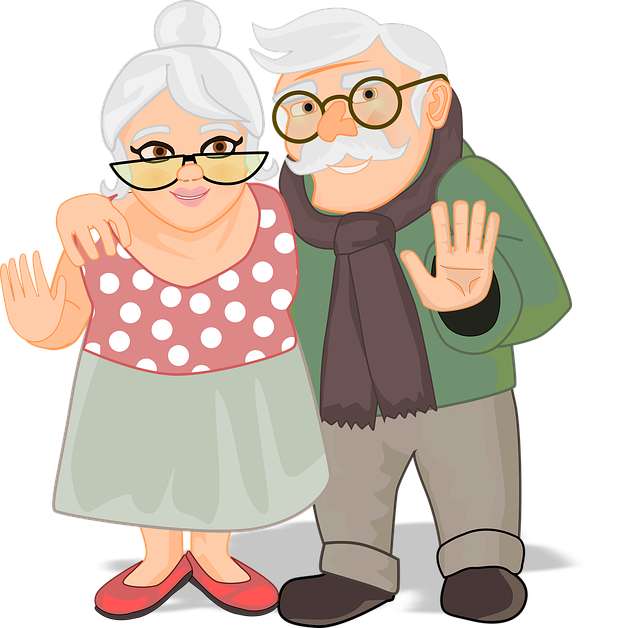 